eCentric Executive
Plus Size Multi Tilt [e-EXEC-PLUS-350MT]Backrest21" wide by 26" high 5" Patented Back Height Adjustment SystemFully Upholstered Dual Curved BackrestHeavy Duty Back Bar SupportMolded Polyurethane FoamArmsClick here to view optionsSeatEight Ply Hardwood Seat StructureHigh Resilient Polyurethane FoamSeat Pan 22" wide by 21" deepPlus Size Multi Tilt MechanismBack Angle AdjustmentAdjustable Spring TensionForward Tilt Lock OutInfinite Lock Free Float2.5” Depth Adjustable Seat Slider    Pneumatic Lift (Seat Height)125 mm Heavy Duty Pneumatic Lift (18.5"-23.5")Options:80mm Heavy Duty pneumatic lift (18”-21”) [80mmHD]100mm Heavy Duty pneumatic lift (18.25”-20.75”) [100mmHD]140mm Heavy Duty pneumatic lift (19-24.5”) [140mmHD]Base/Glides/Casters27” Hercules Glass Reinforced Nylon Base5 Dual Wheel Nylon Carpet CastersOptions:2 1/4" Glides [2G]Chrome Accent Casters [CAC]Single Wheel Casters [SW]Single Wheel Urethane Casters [SWU]Urethane Casters [UC] Additional OptionsAir Thoracic [AT]Air Thoracic and Air Lumbar [ATL]eCentric Executive Adjustable Headrest [24AHR]Heavy Duty Control (Task Intensive) [TI]Cal. 133 [Cal133]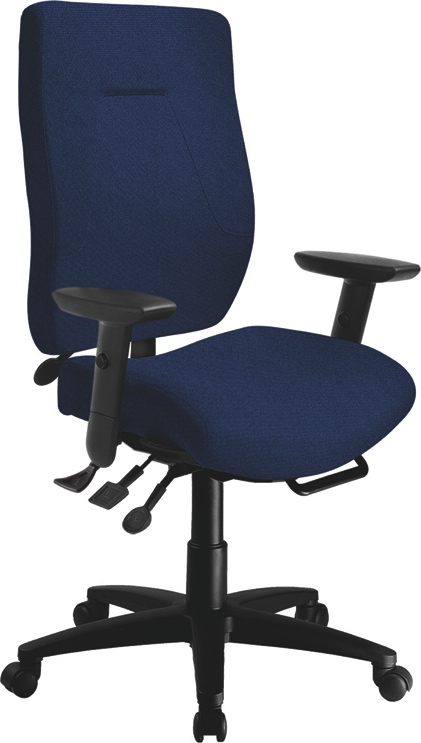 